7289/71263/-21 …/-22
s413061@lsr.eduhi.at
07289/71263/-21 …/-22
s413061@lsr.ed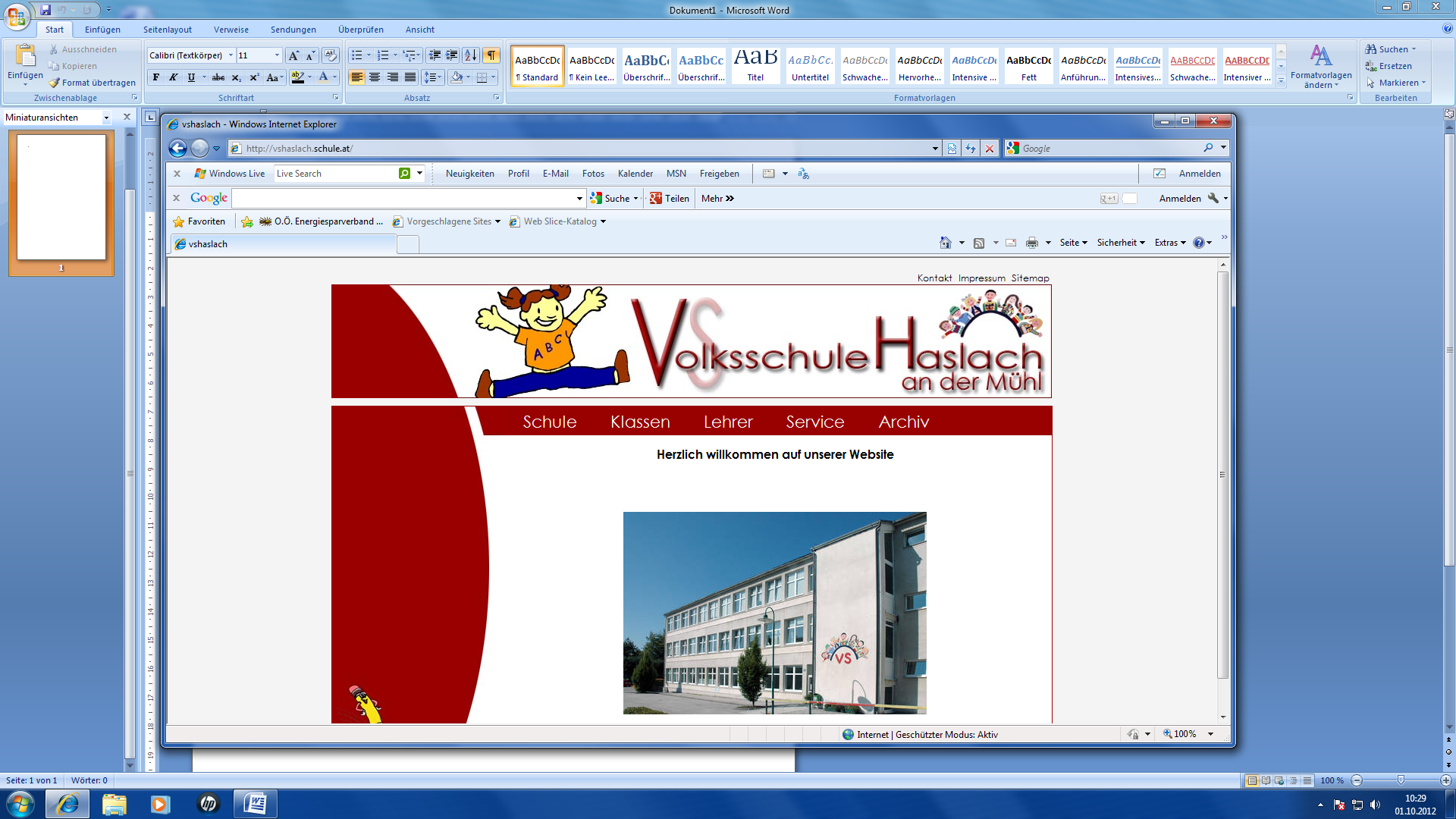 Haslach, am 10.09.2022Vorläufige T E R M I N E 2022 / 2023Die TERMINE werden auf der HOMEPAGE www.volksschulehaslach.at laufend aktualisiert und ergänzt.									                   B. Bachleitner                                                                                                                                      Leiterin der Schule24.12. – 06.01.W E I H N A C H T S F E R I E N10.01.DIWorkshop 3. Klassen13.01.FRNachhaltigkeitsüberprüfung Warnwesten16.01.MOSchi fahren 1./2. Klassen ???17.01.DISchi fahren alle Klassen ???18.01.MISchi fahren 3./4. Klassen ???18.01.MIFotograf 3./4. Klassen19.01.DOFotograf 1./2. Klassen24.01.DISchi fahren 1./2. Klassen ???25.01.MISchi fahren 3./4. Klassen ???25.01.MIWorkshop 2. Klassen30.01.MOSchi fahren 1./2. Klassen ???31.01.DISchi fahren 3./4. Klassen ???02.02.DOSchularzt 4. Klassen08.02.MISchi fahren alle Klassen ??? 17.02.FRSemesternachricht20.02. – 24.02.S E M E S T E R F E R I E N28.03.DIKonzert Militärmusik Centro Rohrbach 3. und 4. Klassen03.04. – 10.04.O S T E R F E R I E N11.04.DIErster Schultag nach den Osterferien19.04.MISchularzt 1. Klassen26.04.MITag der Bewegung26.04.-28.04.Projekttage Schwimmen im Funiversum 4. Klassen01.05.MOStaatsfeiertag – schulfrei04.05.DOLandespatron Hl. Florian – schulfrei09.05.DIRadfahrprüfung18.05.DOErstkommunion ….. Feiertag – Christi Himmelfahrt schulfrei19.05.FRSchulautonom schulfrei29.05.MOPfingsten – schulfrei08.06.DOFeiertag – Fronleichnam schulfrei09.06.FRSchulautonom schulfrei07.07.FRJAHRESZEUGNISSE10.07.-08.09.S O M M E R F E R I E N11.09.2023MOSchulbeginn Schuljahr 2023/24